Architects Read-ActivityBuilding Books by Megan Wagner Lloyd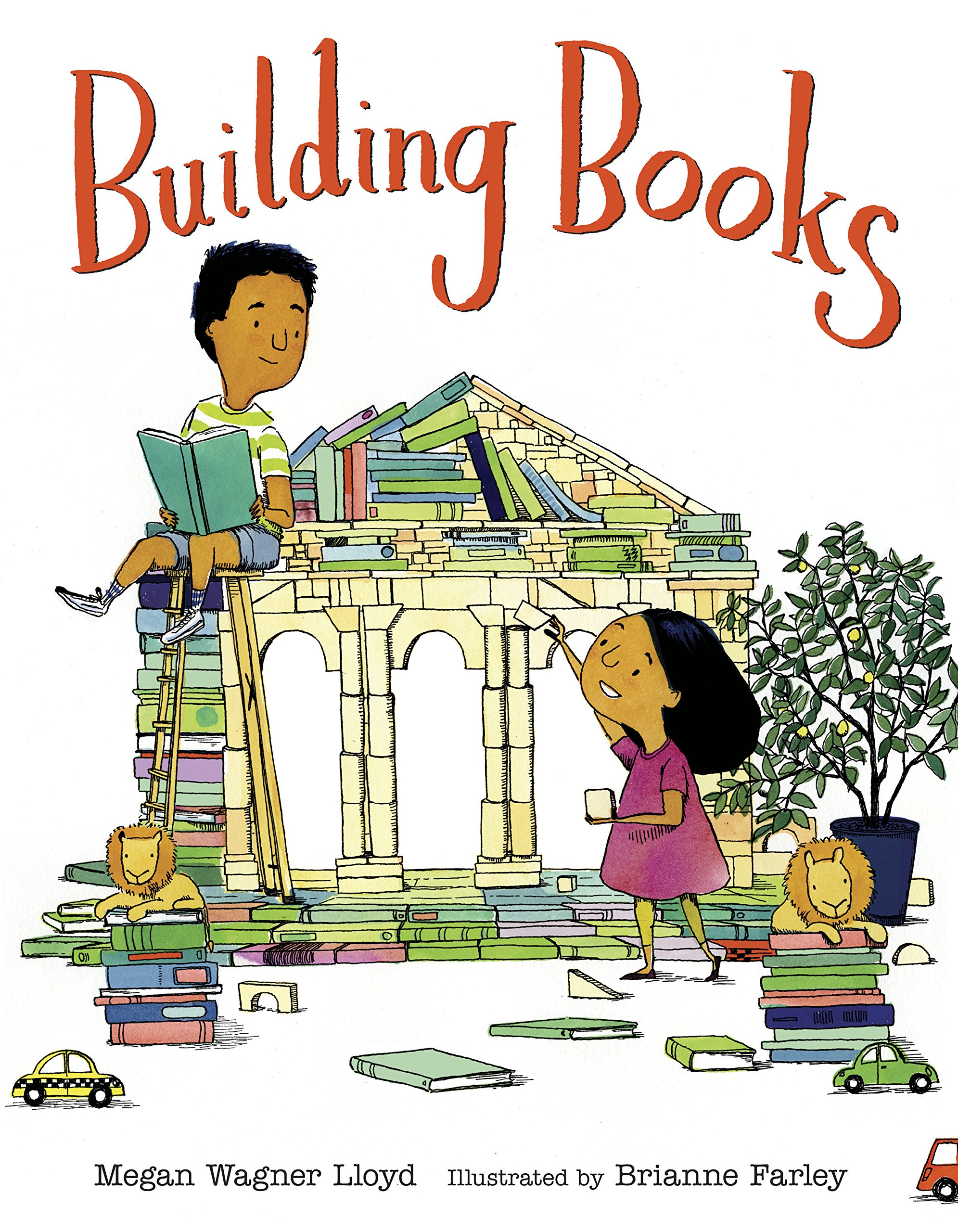 Before you start building with books try this activity.  A scavenger hunt!Find 3 books that are greenFind 2 books that have a building on the coverFind one book that you haven’t read yet but want toIf you want to build with books, check with an adult to make sure it is safe.  Don’t forget to take a picture of your finds and send it to us at @DistrictArchCenter 